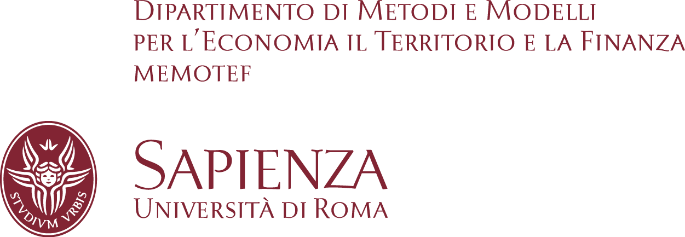 DOMANDA DI LIQUIDAZIONE SPESE PER MISSIONI COMMISSARI CONCORSO RTDA..l…sottoscritt…………………………………………………….……………………nato a …………………………il …………………………….. Codice fiscale:Residente a ………………………………………………………….…………………………………... Prov. ……………………………………….. Via/Piazza …………………………………………………………………………………………..……………….n. ………………. CAP ………….. In servizio presso ………………………………………………………………..………………… Ruolo Docente …………………………… e-mail ………………………………………………………………..…………………………………… Telefono ……………………….….…….….. Chiede la liquidazione delle spese della missione effettuata a …………………….……………………………………………….. iniziata alle ore ………….………… del ……………..……………… e terminata alle ore ……………… del ……………………....... in qualità di membro della Commissione di Concorso per  ……………………………………………………………………….…… …………………………………………………………………………………………………..……(allegare copia del Decreto di nomina)A tal fine allega i seguenti documenti di spesa in originale e intestati all’interessato;Spese di pernottamento …………………………..……………… n. ……………… ricevute per un totale di	€ …………….Spese per i pasti ……………………………..………..……………… n. ……………… ricevute per un totale di	€ …………….Altre spese ………………………….…………..………..…………………………………..per un totale di            	€ …………….Spese di viaggioDa ……………………………… a ……………………………… a ………………………….. aereo 			€ …………….Da ……………………………… a ……………………………… a ………………………….. treno 			€ …….……….Da ……………………………… a ……………………………… a ………………………….. nave 			€ …….……….Da ……………………………… a ……………………………… a ………………………….. mezzi di linea urbani	€ ……….…….Da ……………………………… a ……………………………… a ………………………….. mezzi di linea extraurbani	€ ……………..Taxi ricevute n. ……………………………………………………………………………….TOTALE GENERALE SPESE		€ ……………..Dichiara che i giustificativi di spesa per i quali si richiede il rimborso non sono stati presentati ad altroEnte allo stesso scopo (art. 6 c. 1 Regolamento Missioni)Dichiara inoltre …………………………………………………………………………………………………………………………………Chiede che le competenze spettanti per la missione in oggetto, siano accreditate presso:Banca - Istituto………………………………………………………………………….……………………………………………………………….Codice IBAN: Il/a sottoscritto/a è a conoscenza che codesta Amministrazione non prenderà in considerazione la presente domanda qualora non risultassero i dati richiesti nel presente modulo, eventuali ritardi non potranno in nessun caso essere imputati all’Amministrazione medesima. Luogo, ……………………………………….. 				Data, ……………………………..………….. …………………………………………………….......(Firma di chi ha effettuato la missione)Al Direttore del Dipartimento di Metodi e Modelli per l’Economia il Territorio e la FinanzaMEMOTEFVisto: Il Presidente della Commissione……………………………………………………………….         (Nome e Cognome in stampatello)………………………………………………………………..                                   (Firma)Il Responsabile Amministrativo Delegatodel Dipartimento MEMOTEFIl Direttoredel Dipartimento MEMOTEF……………………………………………………………………………………………………………………………………….